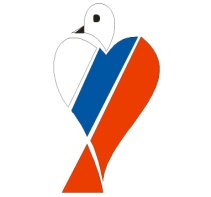 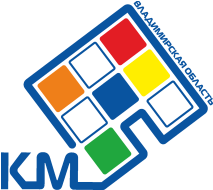 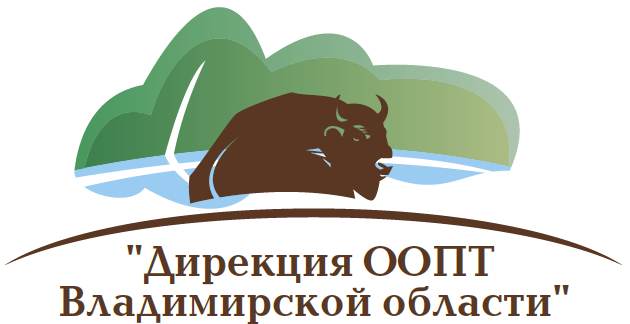 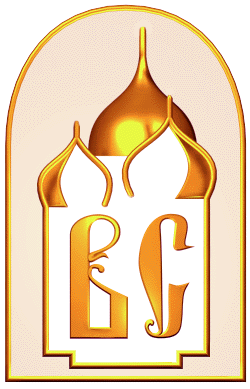 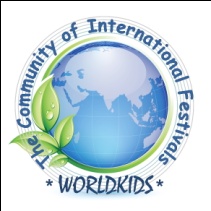 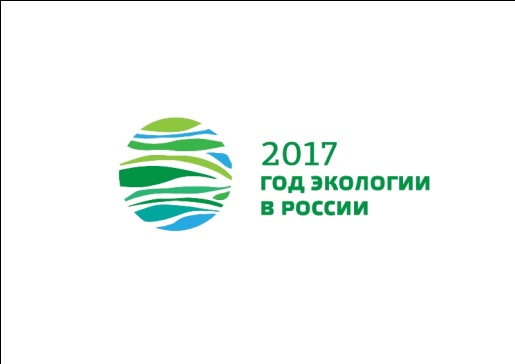 XVI  МЕЖДУНАРОДНЫЙ  КОНКУРС - ПЛЕНЭР ЮНЫХ ХУДОЖНИКОВ
НА ВЛАДИМИРО - СУЗДАЛЬСКОЙ ЗЕМЛЕ,
посвящённый Году экологии и особо охраняемых природных территорий в России 17.08-23.08.2017                                             ВЛАДИМИР -  СУЗДАЛЬ -  БОГОЛЮБОВО – СУДОГДА - ГОРОХОВЕЦОРГАНИЗАТОРЫ:Межрегиональная молодежная общественная организация «Дом Мира», г. ВладимирКомитет по молодежной политике Администрации Владимирской областиГосударственное бюджетное учреждение Владимирской области "Единая дирекция особо охраняемых природных территорий Владимирской области". ПАРТНЕРЫ:    Управление по делам молодежи Администрации г. Владимира.                                                                                           Управление культуры и туризма Администрации г. Владимира.                                                                 МБУ «Молодежный центр» г. Владимир.                                                                                                Государственный Владимиро-Суздальский музей-заповедник.                                                                              Владимирская областная общественная организация Всероссийского общества охраны природы.                                                                                                                                                                              ООО Издательский Дом «Художественная школа». г. Москва.                                                              Компания «ЧЕРНАЯ РЕЧКА АРТ»                                                                                                    Международный методсовет по многоязычию и межкультурной коммуникации, ОЦ"ИКаРуС"                                                                                                                                                               Редакция журнала «Likovni svet» (Словения)                                                                                                                  МБУК «Межпоселенческий Дом народного творчества и ремесел Гороховецкого района Владимирской области.                                                                                                                                         Международный Союз педагогов-хкдожников. г. Москва                                                                                                                     Фестивальное международное движение «Worldkids» г. Москва                                       Образовательный портал «Внешкольник. ru»  г. Оренбург. 17 августа (четверг)Здравствуй, земля Владимирская!Заезд и регистрация участников в штабе пленэра:        г. Владимир,  ул. Горького,  97. Лицей - интернат №1. тел. 8(961)25-21-608Прием работ на заочный конкурс «Заповедные уголки моего родного края».Размещение: Лицей-интернат №1, ул. Горького, 97, тел. 8 (4922) 450193 Гостиница «Золотое кольцо», ул. Чайковского, 27, тел. 8 (4922) 400800                          Гостиница «Заря», ул. Студеная гора, 36А, тел. 8(4922)321441 
18 августа (пятница)«Красна ты, земля Владимирова»19 августа (суббота)Яблочный Спас20 августа (воскресенье)«В гостях у Царя Гороха» Город Гороховец -  это один из интереснейших старинных городов России. Здесь сосредоточены сохранившиеся до наших дней уникальные гражданские и культовые постройки, градостроительные комплексы. Гороховец – один из немногих городов, где сохранилась самобытная гражданская архитектура XVII века: 3 монастыря, 7 церквей и 7 купеческих домов. В городе расположены памятники архитектуры XIX века в стиле "модерн", а также 2 памятника археологии и природы ("роща" и "лысая гора"). Город до наших времен сохранил старинную планировку.                                         21 Августа (Понедельник)«Красная книга Владимирской области»22 Августа (Вторник)«Владимир – красивый город» (Д.Н.Кардовский)23 Августа (Среда) До новых встреч!12.00 –14.00  Обед. Проживающие в лицее и гостинице «Золоток кольцо» – Лицей - интернат. Проживающие в гостинице «Заря»– ресторан «Кекс».14.30 –17.00Пешеходная экскурсия по исторической части  города.  Осмотр памятников архитектуры XII века и двух музеев.14.30 –17.00Подведение итогов  заочного конкурса «Заповедные уголки моего родного края» (штаб пленэра)17.00–18.30Ужин. Проживающие в лицее–по месту проживания.Гостиница «Заря»– ресторан «Кекс». Гостиница «Золотое кольцо»– ресторан «Адам и Ева». 19.00 –20.30 Вечер - церемония  открытия XVI международного пленэра юных художников на Владимиро-Суздальской Земле, посвященного Году экологии и особо охраняемых природных территорий в России (Городской Дворец Культуры - ул. Горького, 54)20.30–22.00Развлекательная программа. Совещание руководителей делегаций и оргкомитета.08.00– 09.00Завтрак (по месту проживания)10.00 – 15.3010.00 – 11.3010.00-11.30Пленэр в городе Владимир с перерывом на обед. (Соборная площадь, Успенский собор, Дмитриевский собор, смотровые площадки).Мастер-класс «Флора и фауна в архитектурных памятниках Древней Руси» М. С. Гладкая – кандидат искусствоведения, специалист по древнерусской архитектуре (г. Владимир)Мастер-класс «Пейзаж в произведениях художников» (Картинная галерея ГВСМЗ) – О. Е. Гагина, научный сотрудник отдела изобразительного искусства ГВСМЗ.10.00– 15.3013.00 -   13.3013.30 – 15.30ДЛЯ ПЕДАГОГОВ «Кардовские  чтения IV» – научно-методическая конференция  «Человек и природа в аспекте культуры и цивилизации», посвященная Году экологии и особо охраняемых природных территорий в России. (Областной Дом работников искусств. Ул. Гоголя,2)Обед  для участников конференции  (кафе «Театральное»).Продолжение выступлений участников Кардовских чтений.14.00–15.30Обед: Лицей – по месту проживания. Гостиница «Золотое кольцо»  – ресторан «Адам и Ева». Гостиница «Заря»– ресторан «Кекс».16.00–19.30Автобусная экскурсия в Боголюбово (Монастырь, историко-ландшафный  комплекс «Боголюбовский луг - Храм Покрова на Нерли»). Пленэр.20.00–21.00Ужин (по месту проживания)21.00–23.00«Законы природы в рисунке головы человека»– вечерний натурный класс (по месту проживания)07.30 – 08.30Завтрак (по месту проживания)08.30– 11.00Автобусная обзорная экскурсия в город Суздаль:  Кремль, Крестовая палата, Рождественский собор.11.00– 14.30Спасо-Евфимиев монастырь. Участие в празднике «Яблочный спас». Блиц - конкурс рисунка на темы: «Яблочный Спас», «Русь православная», «Натюрморт на Яблочном Спасе».   Итоги конкурса. Награждение.15.00–16.00Обед в ресторане ГТК «Суздаль». Отъезд  во  Владимир.17.30 –20.00Конкурсы пленэра (Лицей-интернат).  Регистрация в штабе.Очный конкурс «Буквица – Флора Красной книги в легендах».Очный конкурс  иллюстраций к произведениям писателей «Заповедные тайны пейзажа Владимирского края».   20.00 –21.00Ужин (по месту проживания)21.00–22.00«Законы природы в рисунке головы человека»– вечерний натурный класс (по месту проживания)07.00 – 07.30Завтрак (по месту проживания)07.30 - 10.00Отъезд в г. Гороховец ( 155 км. время в пути 2, 40мин)10.00 - 13.00Обзорная экскурсия по городу Гороховец. Посещение купеческих палат, Никольского монастыря, памятника археологии – Лысая гора. Пленэр.13.00 - 14.00Обед в  кафе «Жемчужина» г. Гороховец.14.00 - 16.00«В гостях у Царя Гороха» - театрализованная интерактивная программа. 16.00 - 18.30Отъезд в г. Владимир (время в пути)19.00 – 20.00Ужин (по месту проживания)20.00 - 21.30 «Законы природы в рисунке головы человека» – вечерние натурные классы (по месту проживания) 07.00 - 08.00Завтрак (по месту проживания)08.00 – 09.00.Отъезд в г. Судогду, время в пути – (42 км, 0,50мин)09.00- 14.30 Экскурсия по экологическому маршруту «Лесные алмазы Судогодской земли» : Усадьба графа Храповицкого,  Дюкинский заказник. Пленэр.11.30 - 14.30(по графику)Обед в кафе «Галсира» (г. Судогда, ул. Ленина, 44. Кинотеатр «Родина»)11.30 -12.15 –группа № 1-№ 2.12.15-13.00- группа № 3-№ 413.00-13.45-группа № 5 - № 613.45-14.30-группа № 7 - № 8Отъезд во Владимир16.00 – 19.00 Очные конкурсы пленэра: «Красна ты земля, Владимирова» - пленэрные работы. «Портрет – рисунок головы человека»Пленэр  в городе Владимире.19.00 20.00Ужин (лицей- интернат для всех)           20.30Заседание жюри.07.00– 08.00Завтрак (по месту проживания)09.00 – 13.0009.30– 10.3011.00–13.00Пленэр на улице Георгиевской (пешеходная зона с видами на пойму Клязьмы и архитектурные ансамбли старого города).Открытие выставки  «Заповедные уголки моего родного края» лучших работ заочного конкурса рисунков XVI международного пленэра юных художников на Владимиро-Суздальской земле -  (Дом фольклора, ул. Георгиевская,2б)Творческая встреча руководителей делегаций с почётными гостями пленэра:  (Дом фольклора, ул. Георгиевская,2б) 13.00–15.00Обед  Лицей (по месту проживания).  Гостиница «Золотое кольцо» (ресторан «Адам и Ева»). Гостиница «Заря» (ресторан «Кекс»)15.00– 17.30Прощание с Владимиром. Свободное время.17.30–19.00Ужин : лицей и гостиница «Заря» - по месту проживания.  Гостиница «Золотое кольцо» - ресторан «Адам и Ева»)19.30– 21.30«Владимирская вечерка» - Церемония закрытия пленэра, награждение. ГДК. ул. Горького, 54).07.00– 09.00Завтрак (по месту проживания)Отъезд делегацийОтъезд делегаций